January 2020Dear Applicant Thank you for your interest in the post of Pastoral Assistant at Chipping Norton School. The school currently has 960 students on roll, of whom 154 are in the sixth form. The majority of our students are drawn from local and rural feeder schools. Chipping Norton School is at the heart of our local community, with highly supportive parents and other stakeholders. Our vision is for vibrant and inspirational teaching that raises aspirations, challenges and engages, and prepares every student for life beyond school. Ours is a school where learners are motivated and inspired; where curiosity is sparked; and where we strive to be the best that we can be. We are situated in a large open campus with outstanding facilities, and our buildings are in excellent condition. We also enjoy exceptional sports facilities, both in school and at the leisure centre next door. We were delighted to be rated as ‘Good’ at our recent Ofsted inspection with an ‘Outstanding’ sixth form and our ambition is to achieve excellence in everything we do. Recent academic results position Chipping Norton School among the very best comprehensive schools in the county. We are particularly proud of our ability to develop young people from all backgrounds and help them realise their full potential. We became an academy in 2012 and joined the River Learning Trust in March 2017 and you will see that the values of Chipping Norton School are very much aligned with those of the Trust. We are seeking to appoint an inspirational professional in our Pastoral department in our pursuit of a great education for the young people in our community. If you believe you have the necessary drive and ability and a successful and sustainable practice, we would like to give you every encouragement to apply. The Leadership team looks forward to working with and supporting the successful applicant.If you have would like to visit the school please contact my PA by telephone on 01608 649500 or by email office.4010@chipping-norton.oxon.sch.uk to arrange this. Yours faithfully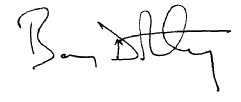 Mr B DohertyHeadteacher